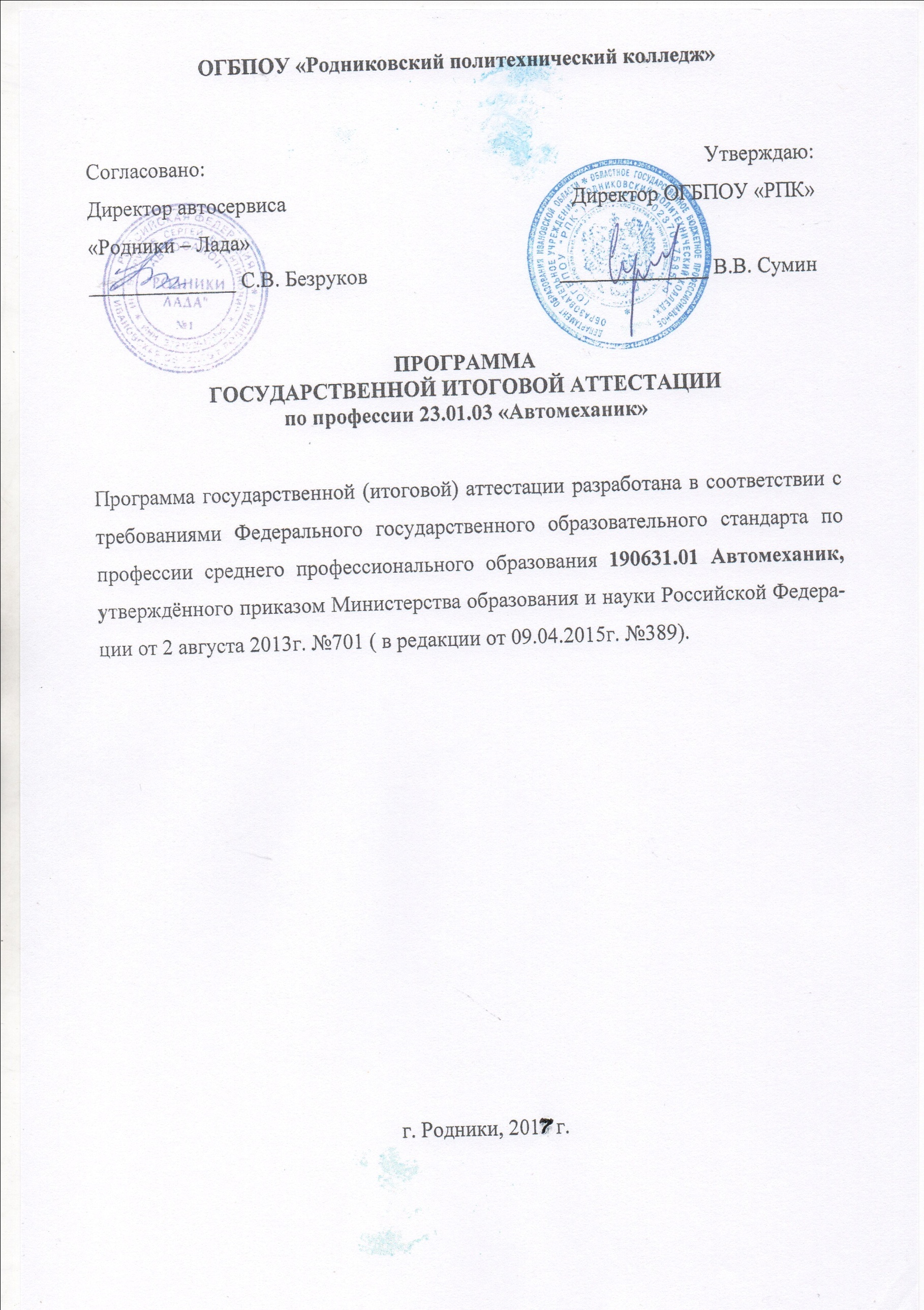 Общие  положенияПрограмма государственной (итоговой) аттестации (далее - Программа) разработана в соответствии с Федеральным законом от 29.12.2012 № 273-ФЗ «Об образовании в Российской Федерации»», ФГОС по профессии 190631.01 (23.01.03) Автомеханик, приказа Министерства образования и науки Российской Федерации (Минобрнауки России) от 14 июня 2013 г. N 464 г. Москва "Об утверждении Порядка организации и осуществления образовательной деятельности по образовательным программам среднего профессионального образования", приказа Министерства образования и науки Российской Федерации от 16.08.2013г. № 968 «Об утверждении Порядка проведения государственной итоговой аттестации по образовательным программам среднего профессионального образования». Настоящая Программа определяет совокупность требований к государственной (итоговой) аттестации по профессии «Автомеханик» на 2017/2018 учебный год.Целью государственной (итоговой) аттестации является установление соответствия уровня и качества профессиональной подготовки выпускника по профессии 23.01.03 «Автомеханик» требованиям федерального государственного образовательного стандарта среднего профессионального образования. ГИА призвана способствовать систематизации и закреплению знаний и умений обучающегося по профессии при решении конкретных профессиональных задач, определять уровень подготовки выпускника к самостоятельной работе. Государственная (итоговая) аттестация является частью оценки качества освоения основной профессиональной образовательной программы по профессии 23.01.03 «Автомеханик» и является обязательной процедурой для выпускников очной формы обучения, завершающих освоение основной профессиональной образовательной программы (далее - ОПОП).К итоговым аттестационным испытаниям, входящим в состав государственной (итоговой) аттестации, допускаются обучающиеся, успешно завершившие в полном объеме освоение основной профессиональной образовательной программы по профессии 23.01.03 «Автомеханик».Необходимым условием допуска к ГИА является представление документов, подтверждающих освоение выпускниками общих и профессиональных компетенций при изучении теоретического материала и прохождении практики по каждому из основных видов профессиональной деятельности. 2. Условия проведения  государственной итоговой аттестации2.1. Вид государственной итоговой аттестацииФормой государственной итоговой аттестации ОПОП по профессии 23.01.03 «Автомеханик» является защита  выпускной квалификационной работы.Выпускная квалификационная работа по профессии 23.01.03 «Автомеханик» выполняется в следующих видах: С 24 мая по 01 июня 2018г. выполнение выпускной практической квалификационной работы; 28 июня 2018 г. защита письменной экзаменационной работы.2.2 Объем времени на проведение государственной итоговой аттестации и сроки её проведенияОбъём времени на проведение государственной итоговой аттестации – 2 недели, 72 часа.2.3  Сроки проведения - согласно графику проведения государственной итоговой аттестации (приложение 1). Сроки проведения государственной итоговой аттестации доводятся до сведения обучающихся не позднее, чем за две недели до начала работы государственной аттестационной комиссии.3. Подготовка аттестационного испытания.Темы выпускных квалификационных работ определяются колледжем. Количество работ в перечне должно быть на три больше, чем количество выпускников в группе. Обучающемуся предоставляется право выбора темы выпускной квалификационной работы, в том числе предложения своей тематики с необходимым обоснованием целесообразности её разработки для практического применения. При этом тематика выпускной квалификационной работы должна соответствовать содержанию одного или нескольких профессиональных модулей; ПМ.01. Техническое обслуживание и ремонт автотранспорта, ПМ.02 Транспортировка грузов, перевозка пассажиров и ПМ.03. Заправка транспортных средств горючими и смазочными материалами. (Приложение 2).Перечень тем и содержание выпускных квалификационных работ разрабатывается ведущим преподавателем специальных дисциплин совместно с мастером производственного обучения, рассматривается на заседании методической комиссии преподавателей профессионального цикла и мастеров производственного обучения, согласовывается с заместителем директора по УПР, после чего оформляется приказом директора ОГБПОУ «РПК»Перечень тем выпускных квалификационных работ доводится до сведения выпускников не позднее, чем за полгода до начала государственной итоговой аттестации по основной профессиональной образовательной программе среднего профессионального образования 23.01.03 Автомеханик.4. Организация проведения выпускной практической квалификационной работы.4.1. Выполнение выпускной практической квалификационной работы направлено на выявление и определение уровня владения выпускником профессиональными компетенциями, в соответствии с требованиями ФГОС.4.2. Руководителем выпускных практических квалификационных работ в группе назначается мастер производственного обучения. Руководитель выпускных практических квалификационных работ разрабатывает и оформляет индивидуальные задания для каждого выпускника, которые утверждаются заместителем директора по УПР. Бланк задания содержится в Приложении 3. 4.3 Содержание выпускной практической квалификационной работы отражает профессиональные компетенции, соответствующие основным видам профессиональной деятельности. Сложность работы соответствует квалификационным требованиям по профессии Автомеханик. Работа выполняется (согласно графику итоговой аттестации) на предприятии, где выпускник проходил производственную практику. Работа выполняется выпускником самостоятельно в период с   24 мая по 01 июня 2018 г.4.4 Оценка качества выполненных выпускных практических квалификационных работ осуществляется комиссией, состав которой формируется из числа представителей образовательного учреждения (представителей, предприятия).4.5 Критерии оценки выполнения работы: овладение приемами работ, соблюдение технических и технологических требований к качеству производимых работ, выполнение установленных норм времени (выработки);умелое пользование оборудованием, инструментом, приспособлениями;соблюдение требований безопасности труда и организации рабочего времени.4.6. Выполненная выпускная практическая квалификационная работа оценивается в баллах: «отлично», «хорошо», «удовлетворительно», «неудовлетворительно»:«отлично» - аттестуемый уверенно и точно владеет приемами работ практического задания, соблюдает требования к качеству производимой работы, умело пользуется оборудованием, инструментами, рационально организует рабочее место, соблюдает требования безопасности труда;«хорошо» - владеет приемами работ практического задания, но возможны отдельные несущественные ошибки, исправляемые самим аттестуемым, правильно организует рабочее место, соблюдает требования безопасности труда;«удовлетворительно» - ставится при недостаточном владении приемами практического задания, наличии ошибок, исправляемых с помощью мастера, отдельных несущественных ошибок в организации рабочего места и соблюдении требований безопасности труда;«неудовлетворительно» - аттестуемый не умеет выполнять приемы работ практического задания, допускает серьёзные ошибки в организации рабочего места, не соблюдаются требования безопасности труда.4.7 После окончания производственной практики руководитель выпускных практических работ оформляет производственную характеристику на каждого студента. Производственные характеристики подписываются руководителем выпускной практической квалификационной работы и представителями предприятия.4.8 Заключение о практической квалификационной работе, производственная характеристика собираются руководителем выпускных практических квалификационных работ и предоставляются государственной экзаменационной комиссии при защите выпускником письменной экзаменационной работы.4.9 Выпускники, не выполнившие выпускную практическую квалификационную работу, не допускаются к защите письменной экзаменационной работы. 5. Организация выполнения письменной экзаменационной работы5.1 Защита письменной экзаменационной работы является одним из видов государственной итоговой аттестации выпускников по профессии 23.01.03 «Автомеханик». При защите письменной экзаменационной работы достигаются следующая цель – выявление:готовности выпускника к целостной профессиональной деятельности;способности самостоятельно применять полученные теоретические знания для решения производственных задач;умений пользоваться учебниками, учебными пособиями, современным справочным материалом, специальной литературой, каталогами, стандартами, нормативными документами; знания современной техники и технологии.5.2 Письменная экзаменационная работа выполняется выпускником в соответствии с выбранной темой и требованиями, установленными Программой государственной итоговой аттестации по профессии 23.01.03 «Автомеханик».5.3 Письменная экзаменационная работа соответствует содержанию производственной практики по профессии, а также объёму знаний, умений и практическому опыту, предусмотренных ФГОС по профессии.5.4 Руководителем письменной экзаменационной работы назначается преподаватель МДК профессиональных модулей по профессии 23.01.03 «Автомеханик». Руководитель письменных экзаменационных работ разрабатывает и оформляет индивидуальные задания для каждого выпускника, которые утверждаются заместителем директора по УПР и выдаются за 6 месяцев до начала итоговой аттестации. Бланк задания содержится в Приложении 4. 5.5 Задание на письменную экзаменационную работу сопровождается консультацией руководителя письменной экзаменационной работы, в ходе которой разъясняются назначение и задачи, структура и объём работы, принципы разработки и оформления, примерное распределение времени на выполнение отдельных частей письменной экзаменационной работы. Количество часов на консультации определяется в пределах часов, определенных ФГОС на консультации.5.6 Основными функциями руководителя письменной экзаменационной работы являются:разработка индивидуальных заданий;консультирование по вопросам содержания и последовательности выполнения письменной экзаменационной работы;оказание помощи обучающемуся в подборе необходимой литературы; контроль за ходом выполнения письменной экзаменационной работы;подготовка отзыва на письменную экзаменационную работу.5.7 Оформление письменной экзаменационной работы Общие требования Письменная экзаменационная работа должна быть выполнена на белой бумаге формата А4 с одной стороны листа Размеры полей:Верхнее – 2см.Нижнее – 2см.Левое – 3см.Правое – 1см. Способы выполнения работы: с применением печатающих устройств: шрифт Times New Roman, черного цвета. Высота шрифта для печати основного текста – 14пт, интервал между строками – полуторный, в таблицах допускается шрифт – 12пт, интервал – одинарный.Абзац основного текста оформляется с красной строки – 1,25см.Выравнивание основного текста – по ширине. В начале заголовка раздела основной части ставится его номер. Для выделения заголовков, подзаголовков основной части используется выделение полужирным шрифтом. 6.  Письменная экзаменационная работа должна иметь следующую структуру:6.1  Титульный лист (1 лист);- Титульный лист является первым листом письменной экзаменационной работы. Образец прилагается в Приложении 76.2 Задание на письменную экзаменационную работу (1лист)Задание на письменную экзаменационную работу оформляется руководителем ПЭР и выдается обучающемуся. Образец прилагается в Приложении 4; задание на практическую экзаменационную работу оформляется руководителем. Образец прилагается в Приложении 3.  6.3   Отзыв(1 лист); Отзыв руководителя  оформляется руководителем ПЭР и выдается обучающемуся. Образец прилагается в Приложении 5   6.4  Рецензия (1 лист);  6.5  Содержание (1лист); - Содержание включает наименование всех разделов и подразделов с указанием номеров страниц, на которых размещается начало материалов разделов, подразделов.- Номера страниц должны быть записаны так, чтобы разряды чисел были расположены один под другим. Слово страница писать не следует.6.6  Введение.( 1стр)  Раскрывается    роль    профессии    и    перспективы    ее  развития  в современных  условиях с учетом особенностей региона.  Раздел «Введение» должен составлять не более 1 страницы печатного текста.6.7   Основная часть включает в себя несколько разделов: тематику    одного  из  профессиональных  модулей ПМ.01., ПМ.02., ПМ.03.:  6.7.1  Устройство системы(узла,агрегата)автомобиля марки 6.7.2  Возможные неисправности и технология их устранения6.7.3 Техническое обслуживание системы(узла,агрегата) автомобиля6.7.4  Технология выполнения технического обслуживания:целевое назначение процесса;описание технологического процесса с указанием возможных трудностей и путей их предупреждения, устранения (7-10стр.);6.7.5  Инструменты, применяемые при выполнении технического обслуживания:перечень инструментов и приспособлений, используемых при выполнении данного вида работ;конструктивные характеристики инструментов и приспособлений;требования, предъявляемые к инструментам и приспособлениям для данного вида работ6.8  Экономическая часть включает в себя: Расчет стоимости проведения ремонта (узлы, агрегата, элементы).(2-5стр) 6.9   Охрана труда. Раскрывает основные положения охраны труда при выполнении работ (3-5стр) по техническому обслуживанию и ремонту автомобилей.приводятся основные правила и требования техники безопасности при техническому обслуживанию и ремонту автомобилей на предприятии и СТО  промышленной санитарии, противопожарной техники безопасности, электробезопасности.действия в чрезвычайных, аварийных ситуациях на предприятии и СТО.  6.10 Заключение.    В заключении раскрывается значимость рассмотренных вопросов, приводятся главные выводы, характеризующие в сжатом виде итоги проделанной работы; излагаются предложения и рекомендации по использованию полученных результатов. В заключении не допускается повторения содержания введения и основной части.Объем заключения не превышает одной страницы печатного текста.     6.11  Перечень используемой литературы составляется в соответствии со стандартом, регламентирующим правила составления списков литературы и документовВ список используемых источников включают все источники, которые использовались при подготовке письменной экзаменационной работы. Перечень источников выполняется в алфавитном порядке.Количество использованных источников должно быть не менее 10.7.  Объем работы  должен быть не менее 25-30 страниц текста, включая рисунки и схемы.7.1  Руководитель письменной экзаменационной работы за месяц до начала государственной итоговой аттестации проверяет выполненные студентами письменные экзаменационные работы и представляет письменный отзыв (Приложение 5), который должен включать:заключение о соответствии письменной экзаменационной работы выданному заданию и требованиям федерального государственного образовательного стандарта;оценку практической значимости письменной экзаменационной работы;оценку степени самостоятельности выполнения работы студентом;вывод о качестве выполнения письменной экзаменационной работы.7.2 Полностью готовая письменная экзаменационная работа вместе с отзывом руководителя сдается студентом заместителю директора по УПР для окончательного контроля и подписи. Если работа подписана, то она включается в приказ о допуске к защите. Внесение изменений в письменную экзаменационную работу после получения отзыва не допускаются.7.3 Выполненные письменные экзаменационные работы рецензируются  преподавателями колледжа, хорошо владеющими вопросами, связанных с тематикой письменных экзаменационных работ. Рецензенты письменных экзаменационных работ назначаются приказом руководителя колледжа.           Рецензия должна включать (Приложение 6):заключение в соответствии выполненной работы по заданию на неё;оценку степени разработки основных разделов работы, оригинальность решений (предложений);оценку качества выполнения основных разделов работы, графической части;оценку практической значимости работы;указание положительных сторон;указания на недостатки в пояснительной записке, ее оформлении, если таковые имеются.          На рецензирование одной выпускной квалификационной работы  предусматривается один час. Содержание рецензии доводится до сведения обучающегося не менее чем за день до защиты. Внесение изменений в работу после получения рецензии не допускается.7.4  Критерии рецензирования письменной экзаменационной работы:«отлично» - разделы письменной экзаменационной работы разработаны в полном объёме, со всеми необходимыми приложениями; качественная разработка всех разделов письменной экзаменационной работы;«хорошо» - разделы письменной экзаменационной работы разработаны в полном объёме со всеми необходимыми приложениями; недостаточно раскрыт материал в некоторых разделах письменной экзаменационной работы;«удовлетворительно» - недостаточное раскрытие некоторых разделов письменной экзаменационной работы;«неудовлетворительно» - содержание письменной экзаменационной работы не соответствует выбранной теме.8.Порядок проведения государственной итоговой аттестации8.1 К государственной итоговой аттестации допускается обучающийся, не имеющий академической задолженности и в полном объеме выполнивший учебный план или индивидуальный учебный план по осваиваемой образовательной программе среднего профессионального образования.8.2 Программа государственной итоговой аттестации, требования к выпускным квалификационным работам, а также критерии оценки знаний, доводятся до сведения обучающихся, не позднее, чем за шесть месяцев до начала государственной итоговой аттестации.8.3 Защита письменной экзаменационной работы проводится на открытом заседании государственной аттестационной комиссии с участием не менее двух третей ее состава. 8.4 Государственной экзаменационной комиссии предоставляются следующие документы:государственные требования к минимуму содержания и уровню подготовки выпускников (федеральный государственный образовательный стандарт среднего профессионального образования 23.01.03 Автомеханик);программу государственной итоговой аттестации выпускников;приказ директора ОГБПОУ «РПК»  о допуске обучающихся к государственной итоговой аттестации;письменные экзаменационные работы;рецензии на письменные экзаменационные работы;заключения о выпускных практических квалификационных работах;производственные характеристики;дневники производственного обучения обучающихся.8.5 На защиту письменной экзаменационной работы отводится до 20 минут. Защита письменной экзаменационной работы включает:зачитывание мастером производственного обучения заключения о выпускной практической квалификационной работе и производственной характеристики;доклад выпускника (не более 10 минут);вопросы членов государственной аттестационной комиссии и ответывыпускника на вопросы;8.6 Выпускнику в процессе защиты разрешается пользоваться пояснительной запиской. В выступлении студент может использовать демонстрационные материалы, уделить внимание отмеченным в отзыве замечаниям и ответить на них.9. Принятие решений ГАК9.1 После окончания защиты аттестационная комиссия обсуждает результаты и объявляет итоги защиты письменных экзаменационных работ с указанием оценки, полученной на защите каждым выпускником и присвоенного разряда по профессии.9.2 При рассмотрении комиссией вопроса о присвоении разряда по профессии и выдаче документа об уровне образования комиссия учитывает в комплексе и взвешенно оценивает:доклад обучающегося на защите письменной экзаменационной работы;ответы на дополнительные вопросы;оценка рецензента;отзыв руководителя;итоги успеваемости и посещаемости по предметам учебного плана;выполнение программы производственного обучения;результаты выполнения выпускной практической квалификационной работы;данные производственной характеристики. 9.3  Критерии оценки письменных экзаменационных работ:оценка «5» (отлично) ставится в случае, когда содержание представленной работы соответствует ее названию, просматривается четкая целевая направленность, необходимая глубина исследования. При защите работы аттестуемый логически последовательно излагает материал, базируясь на прочных теоретических знаниях по избранной теме. Стиль изложения корректен, работа оформлена грамотно на основании Межгосударственного стандарта. Допустима одна неточность, описка, которая не является следствием незнания или непонимания излагаемого материала;оценка «4» (хорошо) – содержание представленной работы соответствует ее названию, просматривается целевая направленность. При защите работы аттестуемый соблюдает логическую последовательность изложения материала, но обоснования для полного раскрытия темы недостаточны. Допущены одна ошибка или два-три недочета в оформлении работы, выкладках, эскизах, чертежах; оценка «3» (удовлетворительно) – допущено более одной ошибки или трех недочетов, но при этом аттестуемый обладает обязательными знаниями по излагаемой работе;оценка «2» (неудовлетворительно» - допущены существенные ошибки, аттестуемый не обладает обязательными знаниями по излагаемой теме в полной мере или значительная часть работы выполнена не самостоятельно.9.4  Решения государственных экзаменационных комиссий принимаются на закрытых заседаниях простым большинством голосов членов комиссии, участвующих в заседании, при обязательном присутствии председателя комиссии или его заместителя. При равном числе голосов голос председательствующего на заседании государственной экзаменационной комиссии является решающим.9.5  По результатам государственной итоговой аттестации выпускников принимается решение государственной экзаменационной комиссии о присвоении уровня квалификации и выдаче выпускнику документа государственного образца об уровне образования и уровне квалификации. Решение о выдаче выпускнику документа государственного образца о среднем профессиональном образовании оформляется приказом директора ОГБПОУ «РПК».9.6  Лицам, не проходившим государственной итоговой аттестации по уважительной причине, предоставляется возможность пройти государственную итоговую аттестацию без отчисления из колледжа. Дополнительные заседания государственных экзаменационных комиссий организуются в установленные колледжем сроки, но не позднее четырех месяцев после подачи заявления лицом, не проходившим государственной итоговой аттестации по уважительной причине.9.7  Обучающиеся, не прошедшие государственной итоговой аттестации или получившие на государственной итоговой аттестации неудовлетворительные результаты, проходят государственную итоговую аттестацию не ранее чем через шесть месяцев после прохождения государственной итоговой аттестации впервые. Для прохождения государственной итоговой аттестации лицо, не прошедшее государственную итоговую аттестацию по неуважительной причине или получившее на государственной итоговой аттестации неудовлетворительную оценку, восстанавливается в колледже на период времени, установленного колледжем, но не менее предусмотренного календарным учебным графиком для прохождения государственной итоговой аттестации по профессии 23.01.03 «Автомеханик». Повторное прохождение государственной итоговой аттестации для одного лица назначается колледжем не более двух раз.9.8  Решение государственной экзаменационной комиссии оформляется протоколом, который подписывается председателем государственной экзаменационной комиссии (в случае отсутствия председателя - его заместителем) и хранится в архиве колледжа.Приложение 1ГРАФИКпроведения государственной итоговой аттестации      Приложение 2ПЕРЕЧЕНЬтем выпускной квалификационной работы по профессии 23.01.03 Автомеханик Группа №5Мастер производственного обучения Приложение 3Областное государственное бюджетное профессиональное образовательное учреждение «Родниковский политехнический колледж»Заданиена выполнение выпускной практической квалификационной работыФамилия, имя, отчество обучающегося _______________________________________Группа _________________    Профессия  ___________________________________________________________Задание на выполнение ВПКР: _________________________________________ ____________________________________________________________________________________________________________________________________________Виды выполняемых работ:______________________________________________________________________________________________________________________________________________________________________________________________________________________________________Перечень обязательного оборудования:                1._______________________________________________                2. ______________________________________________                3. ______________________________________________                4. ______________________________________________                     Норма времени:_________________________________________________Мастер производственного обучения________________ ____________________                                                                         подпись                     ФИОобучающийся__________________    _________________________________                           подпись                                    ФИОПриложение 4                                                                                   Областное государственное бюджетное профессиональное образовательное учреждение «Родниковский политехнический колледж»ЗАДАНИЕдля письменной экзаменационной работыОбучающемуся ______________________________________________                                                          (Ф.И.О.)Профессия 23.01.03 АвтомеханикТема задания ______________________________________________________________________________________________________________________________________________________________________________________________________Дата выдачи работы «___» _____________20__г.Срок сдачи работы   «___» _____________20__г.Работа должна содержать следующие разделы:ВведениеРассмотреть значимость Вашей профессии для развития региона, связать с практикой.Основная частьНазначение (узла, агрегата).Особенности устройства (узла, агрегата) автомобиля марки: ________________________________________________.Возможные неисправности и технология их устранения. Техническое обслуживание системы (узла, агрегата) автомобиля марки: _________________________________________.Инструменты, применяемые при выполнении технологического обслуживания. Экономическая часть: Расчет стоимости проведения ремонта (узла, агрегата, элементы). Охрана труда.Описать основные положения охраны труда при выполнении работ по техническому обслуживанию и ремонту автомобилей. Приводятся основные правила и требования техники безопасности ,промышленной санитарии, противопожарной безопасности, электробезопасности, действия в чрезвычайных, аварийных ситуациях на предприятии и СТО.           5.  Заключение          6.   Список используемой литературыЗадание выдал _________________________________      ______________                                                   (Ф.И.О.)                                     (подпись)Задание принял к исполнению ____________________     ______________                                                   (Ф.И.О.)                                 (подпись)Приложение 5Областное государственное бюджетное профессиональное образовательное учреждение «Родниковский политехнический колледж» ОТЗЫВ РУКОВОДИТЕЛЯ ПИСЬМЕННОЙЭКЗАМЕНАЦИОННОЙ РАБОТЫ________________________________________________________________(Ф.И.О., должность руководителя ПЭР)на письменную экзаменационную работу обучающегося______________________________________________________________________(Ф.И.О. полностью)Группы №_________________,  по профессии ____________________________________________________________________________________________________по теме___________________________________________________________________________________________________________________________________________________________________________________________________________КАЧЕСТВЕННЫЕ ХАРАКТЕРИСТИКИВЫПОЛНЕННОЙ ПИСЬМЕННОЙ ЭКЗАМЕНАЦИОННОЙ РАБОТЫКритерии оценки: каждый параметр может быть отмечен качественной характеристикой – «высокая степень соответствия», «достаточная степеньсоответствия», «низкая степень проработки».Отмеченные достоинства личностных характеристик выпускника(самостоятельность, ответственность, умение организовать свой труд и т.д.)______________________________________________________________________Замечания__________________________________________________________________________________________________________________________________________Заключение: Задание на письменную экзаменационную работу выполнено_____________________________________________________________________                                                                                (полностью/не полностью)Подготовка обучающегося ______________________________________________                                                       (соответствует, в основном соответствует, не соответствует)требованиям Федерального государственного образовательного стандарта среднего профессионального образования по профессии_____________________________________________________________________и он (а) _______________________  быть допущен(а) к процедуре защиты.                                (может/не может )Руководитель ПЭР:     ____________________         _________________________                                                                         (подпись)                                            (расшифровка подписи)«___» __________ 201__г.Приложение 6Областное государственное бюджетное профессиональное образовательное учреждение «Родниковский политехнический колледж» РЕЦЕНЗИЯНА ПИСЬМЕННУЮ ЭКЗАМЕНАЦИОННУЮ РАБОТУ_______________________________________________________________________(Ф.И.О. полностью)обучающегося группы_________________, по профессии ____________________________________________________________________________________________по теме______________________________________________________________________________________________________________________________________________________________________________________________________________Рецензент______________________________________________________________(Ф.И.О., должность)ОЦЕНКА ПИСЬМЕННОЙ ЭКЗАМЕНАЦИОННОЙ РАБОТЫОтмеченные достоинства________________________________________________________________________________________Замечания_________________________________________________________________________________________Рекомендации_________________________________________________________________________________________Заключение: письменная экзаменационная работа выполнена в соответствии с требованиями ФГОС СПО, предъявляемыми к письменной экзаменационной работе, и заслуживает _____________________________________________________оценки.(отличной, хорошей, удовлетворительной)Рецензент ПЭР:       ___________________     ________________________________                                                                  (подпись)                                          (Ф.И.О., должность)«___» __________ 201__г.   Приложение  7ОБЛАСТНОЕ ГОСУДАРСТВЕННОЕ БЮДЖЕТНОЕ ПРОФЕССИОНАЛЬНОЕ ОБРАЗОВАТЕЛЬНОЕ УЧРЕЖДЕНИЕ«Родниковский политехнический колледж»Автомеханик Код профессии 23.01.03К защите допущенаЗаместитель директора по УПР___________А.Н. ШанинаПИСЬМЕННАЯ ЭКЗАМЕННАЦИОННАЯ РАБОТАТЕМА: Выпускник:  Группа №5  23.01.03 АвтомеханикВыполнил: ______________________________ / _____  «_____» ________2018 год                                                                                                            Подпись                             ФИОРуководитель __________________ __________/ _____ «_____» ________2018 год                                                                                                             Подпись                           ФИОПредседатель методической комиссии: _______/ _____ «_____» ________ 2018 год                                                                                                            Подпись                            ФИОТехнологическая часть  ____________________ /_______ «_____» ______2018 год                                                                                                            Подпись                            ФИОРецензент __________________________ _____/   ______«_____» ______2018 год                                                                                                            Подпись                            ФИО№ п/пСодержание работыПримерные сроки проведения1.Выдача обучающимся индивидуальных заданий для письменной экзаменационной работыдо 27.12.2017 г.  2.Закрепление за обучающимися тем письменной экзаменационной работы. Оформление приказа.до 28.12.2017 г. 3.Выдача обучающимся индивидуальных заданий для практической квалификационной работыдо 27.12.2017 г.  4.Закрепление за обучающимися тем выпускной практической квалификационной работы. Оформление приказа.до 28.12.2017 г. 5.Выполнение обучающимися письменной экзаменационной работыдо 27.05.2018 г.6.Проверка письменной экзаменационной работы консультантами и руководителем 03.05. - 27.05.20187.Выполнение выпускной практической квалификационной работы22.05. - 01.06.2018 г.8Государственная итоговая аттестацияС18.06. по 30.06.2018г.9Рецензирование письменной экзаменационной работы обучающихся11.06. - 21.06.2018г.10Консультации по презентациям к защите письменной  экзаменационной работы с обучающимися22.06.2018г.11Подготовка презентаций по защите письменной  экзаменационной работы с обучающимися23.06. - 25.06.2018г.12Предзащита письменной  экзаменационной работы обучающимися26.06.2018г.13. Защита письменной экзаменационной работы28.06.2018 г.14Оформление документации по ГИА29.06  по 30.06.2018г.№ п/пТема  письменной экзаменационной работыТема выпускной практической квалификационной работы1Техническое обслуживание и ремонт кривошипно-шатунного механизма автомобиля ГАЗ 3302Произвести замену поршневых колец двигателя  автомобиля ГАЗ 33022Техническое обслуживание и ремонт механизма газораспределения автомобиля ВАЗ-2107Произвести регулировку клапанов автомобиля  ВАЗ -21073Техническое обслуживание и ремонт системы охлаждения автомобиля  ВАЗ-2104Произвести замену радиатора автомобиля ВАЗ-21044Техническое обслуживание и ремонт смазочной системы автомобиля ГАЗ- 3302Произвести замену масла и масляного фильтра  автомобиля ГАЗ- 33025Техническое обслуживание  и ремонт системы питания  автомобиля ВАЗ-21099Произвести замену диафрагмы бензонасоса автомобиля ВАЗ-210996Техническое обслуживание  и ремонт системы зажигания  автомобиля ВАЗ-2104Произвести установку угла опережения зажигания автомобиля  ВАЗ-21047Техническое обслуживание  и ремонт рулевого управления автомобиля ВАЗ-2105Произвести замену маятникого рычага автомобиля ВАЗ-21058Техническое обслуживание  и ремонт тормозной системы автомобиля  ВАЗ-2110Произвести замену тормозных колодок  автомобиля ВАЗ-21109Техническое обслуживание  и ремонт кузова  автомобиля  ВАЗ-2112Произвести восстановление поврежденного противокоррозийного покрытия кузова автомобиля  ВАЗ-211210Техническое обслуживание  и ремонт генератора автомобиля ВАЗ-21099Произвести замену подшипников генератора  автомобиля ВАЗ-2109911Техническое обслуживание  и ремонт стартера автомобиля ВАЗ-2110Произвести замену якоря стартера автомобиля  ВАЗ-211012Техническое обслуживание и ремонт кривошипно-шатунного механизма автомобиля  ВАЗ-2123 Произвести замену поршневых колец двигателя  автомобиля  ВАЗ-2123 13Техническое обслуживание и ремонт механизма газораспределения автомобиля  ГАЗ- 2705Произвести регулировку клапанов  автомобиля  ГАЗ- 270514Техническое обслуживание и ремонт системы охлаждения автомобиля ВАЗ-2190Произвести замену центробежного насоса системы охлаждения двигателя  автомобиля ВАЗ-219015Техническое обслуживание и ремонт смазочной системы автомобиля   ВАЗ-2190 Произвести замену масла и масляного фильтра автомобиля ВАЗ-2190 16Техническое обслуживание  и  ремонт системы питания автомобиля   ВАЗ-2121 Произвести замену диафрагмы бензонасоса  автомобиля   ВАЗ-2121 17Техническое обслуживание  и ремонт системы зажигания  автомобиля ГАЗ -3302Произвести установку угла опережения зажигания  автомобиля ГАЗ- 330218Техническое обслуживание  и ремонт сцепления  автомобиля ВАЗ- 2107 Произвести замену главного цилиндра сцепления  автомобиля ВАЗ- 210719Техническое обслуживание  и ремонт тормозной системы автомобиля   ВАЗ-2114Произвести замену тормозных колодок автомобиля  ВАЗ-211420Техническое обслуживание  и ремонт кузова  автомобиля  ВАЗ-2114Произвести восстановление поврежденного противокоррозийного покрытия кузова автомобиля ВАЗ-211421Техническое обслуживание  и ремонт генератора автомобиля ВАЗ-2112Произвести замену подшипников генератора автомобиля ВАЗ-211222Техническое обслуживание  и ремонт стартера автомобиля  ВАЗ-2115Произвести замену втягивающего реле стартера автомобиля ВАЗ-211523Техническое обслуживание  и ремонт рулевого управления автомобиля ВАЗ-2104Произвести замену тяг рулевой трапеции автомобиля ВАЗ-210424Техническое обслуживание  и ремонт карданной передачи автомобиля ГАЗ-2310 Произвести замену крестовин карданного вала автомобиля  ГАЗ-2310 25Техническое обслуживание и ремонт   коробки  переключения передач   автомобиля ГАЗ-2310 Произвести замену сальников удлинителя заднего картера коробки передач автомобиля  ГАЗ-2310 26Техническое обслуживание и ремонт   передней подвески автомобиля ВАЗ - 2172 Произвести замену амортизаторной стойки автомобиля ВАЗ - 2172 27Техническое обслуживание и ремонт   сцепления автомобиля  ГАЗ-2310 Произвести замену сцепления автомобиля  ГАЗ-2310Рассмотрено:Методической комиссиейПротокол №________________________  М.Б.ВолковаПодпись                расшифровка подписи«    »____________  20______ ____________________________________________________Утверждаю:Зам. директора по УПРОГБПОУ «РПК»_________________ А.Н. Шанина                      Подпись                расшифровка подписи«    »____________  20______ _________________________________________________Рассмотрено:Методической комиссиейПротокол №________________________  М.Б.ВолковаПодпись                расшифровка подписи«    »____________  20______ ____________________________________________________Утверждаю:Зам. директора по УПРОГБПОУ «РПК»_________________ А.Н. Шанина                      Подпись                расшифровка подписи«    »____________  20______ _________________________________________________№п/пПараметрыКачественные характеристики (высокая, достаточная, низкая)1Соответствие требованиям по объему 2Степень разработки основных разделов 3Своевременность выполнения работы по этапам4Практическая значимость работы5Самостоятельность в проработке задания6Творческий, деловой подход7Качество иллюстративного материала8Качество и полнота приложенийИтоговая характеристикаИтоговая характеристика№п/пПараметрыОценка1Соответствие содержания работы заявленной теме (соответствует / не соответствует)2Соответствие структуры работы требованиям к содержанию ПЭР (соответствует / не соответствует)3Отражение степени разработанности материалов теоретической части (высокая / достаточная / слабая)4Отражение степени разработанности материалов практической части (высокая / достаточная / слабая)5Оформление работы (хорошее / удовлетворительное)Итоговая оценка (отлично / хорошо / удовлетворительно)Итоговая оценка (отлично / хорошо / удовлетворительно)